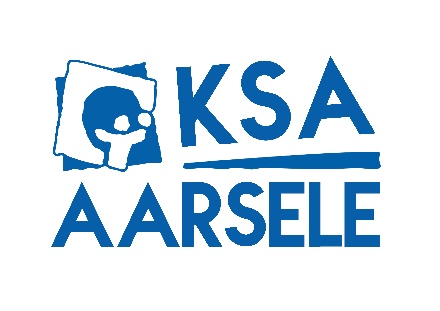 26 FEBRUARI - ACTIVITEIT  
Het nieuwe jaar goed inzetten doe je natuurlijk bij ons op de ksa. We maken er een leuke namiddag van. En zullen eens kijken of jullie wel echte knapen zijn. 
12 MAART - ACTIVITIEIT  Deze activiteit is gemaakt voor knapen, die wel eens van een verassing houden (iedereen veronderstellen we). Op deze activiteit mogen jullie het proberen om een verassing te verdienden, die wij, de leiders in petto hebben. 
2 APRIL – ACTIVITEITZondag 2 april, de dag van de Ronde Van Vlaanderen(ook het begin van de paasvakantie!!!). Vandaag zullen wij eens testen hoe met jullie conditie gesteld is! Neem maar allemaal jullie fiets mee.

21 APRIL – 23 APRIL WEEKEND OUDSTE 
We vertrekken eindelijk op weekend. We zullen elkaars grootste geheimen te weten komen. SPILL THE JUISCE! We gaan mega toffe dingen doen en worden 1 bende. We komen nog eens langs met de nodige info. 
30 APRIL – ACTIVITEITOp de laatste echte activiteit van het jaar gaan we kijken of jullie wel echte aarselenaren zijn. Deze test is zowel fysiek, actueel en historiek enorm uitdagend. Wij zijn alvast benieuwd wie er tot echte aarseelnaar wordt bekroond!

14 MEI – LAATSTE ACTIVITEIT
*TOP SECTRET* 8-16 JULI – KAMP
Het is eindelijk zo ver het moment waar we allemaal een jaar lang naar uitkijken. We gaan voor sommigen onder jullie voor de eerste keer 10 dagen op kamp. En ook 2 daagse staat op onze planning. Dus snel ga ma snel achter stapschoenen en wandel ze maar al in. 10 dagen kamp betekend ook 10 dagen plezier met een gezonde portie afzien. Ook voor kamp komen we rond met nog wat extra info. Hopelijk tot op kamp!!BELANGRIJKE DATA OM TE NOTEREN IN DE AGENDA:  Weekend oudste     21-23 april 2023
Kamp oudste            8-16 juli      2023Greetzz!!!
Banleidster Kaat    0492 10 35 62   (Met vragen kan je bij mij terecht)Robin                       0488 90 84 65      
Milan                       0468 12 68 30       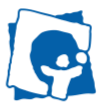 